 Grade 3 Weekly Homework Sheet: Week of January 28-February 1, 2019For homework, projects, news and upcoming events log on to http://ps136.weebly.com/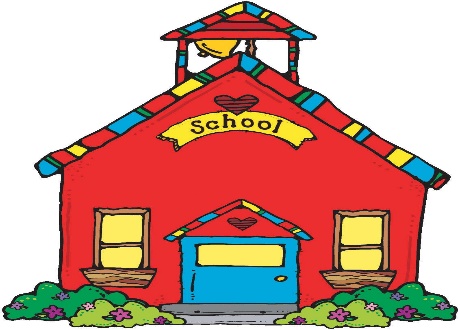 Vocabulary:      threshold, unusually, quotient, reactions, deforestation, suitor, evidence, slippery, divisor, dividend **2-sided Homework Sheet**                                                                                                                                                                                  Monday – January 28, 2019Reading: Read for 40 minutes and record on your Reading Log. Phonics: Write 4 sentences using dialogue and an exclamation mark within your sentence.Writing: Explain why evidence is important when supporting your big, bold opinion.  What is your opinion of Miss Agnes? Explain.Math: Chapter 6 Lesson 6.4 Pages 323 and 324 do all odd numbers! Use paper to show and explain work.  Visit engageny.comScience:   Choose two living organism to observe either at home or in your neighborhood. (Plant or animal) (You should observe with an adult)  Discuss each organisms traits.                                                                                                                                                                                Parent Signature: ____________________                                                                                                                                                                                                                                                                                                                                                                                                                                                                                                                              Tuesday – January 29, 2019Reading: Read for 40 minutes and record on your Reading Log. Phonics:  As you read jot down some of the irregular verbs found within your text.Writing: Write an essay describing how Mamma has changed over time using the book, “The Year of Miss Agnes.”  Use evidence to support.Math: Chapter 6 Lesson 6.5 Pages 329 and 330 do all even numbers! Study and memorize facts 8-10! Visit engaeny.comScience: Use last nights’ observation to describe the similarities and differences between the two organisms.    **Trip Tomorrow!!**                                                                                                                                                                 Parent Signature: _______________________****Please check homework every night!  Please empty out homework folders daily******Reminder…Students must come to school prepared with four sharpened pencils each day**                                                                                                                                                                              Wednesday – January 30, 2019            Reading: Read for 40 minutes and record on your Reading Log.                While reading, determine the central message or the Big Idea of your book and support your theory with text evidence.   Phonics: Trip Today!!! Writing: Write two paragraphs describing how Fred and Opal are alike and how they are different.  Use evidence to support your opinion.Math: Write out the fact families or the related facts for these numbers: 1.)  9,4,36      2.)   8,11,88      3.)  18,2,9   4.)  6,5,30    5.)  72,9,8 Science:   Create a poster with pictures and information about the two organisms.  (Draw and color) Due February 4, 2019!!                                                                                                                                                  Parent Signature: _______________________                                                                                                                                                                                           Thursday – January 31, 2019Reading: Read for 40 minutes and record on your Reading Log. As you read, identify the story elements: Character, Setting, Problem, ResolutionPhonics:  As you read, “The Frog Princess,” jot down any vocabulary word you do not know the meaning of.                                                   Writing: Write a summary of the book, “The Year of Miss Agnes.” Include Characters, Settings, Problems and Solutions.Math: Chapter 6. Lesson 6.6 Pages 337 and 338 do all odd numbers! Study your times tables!!Social Studies:  What is deforestation?  What does it look like?  Draw a picture and write one paragraph explaining the effects.                                                                                                                                                                                                                                                                                     Parent Signature:_________________________                                                                                                                                                                                               Friday  – February 1, 2019Reading: Read for 40 minutes and record on your Reading Log.  While reading, identify how your character reacts to problems.  (Notice your characters reaction to events in the story)          Phonics:  What are antonyms and synonyms?  Give a synonym for the following words:  consent, exchange, summonsWriting: Write two paragraphs describing how Dyamonde and Opal are alike?  How are they different?                                                     Math: Chapter 6. Lesson 6.7 Pages 343 and 344 do all the even numbers!! Study your times tables and visit engageny.com.Social Studies:  Work on the Adire Cloth Project.  Due on Wednesday, February 13, 2019.                                                                                                                                                      Parent Signature: _______________________